Al fin tenemos el esperadísimo último libro de Carlos Alejandro Ortega Pérez, a la venta en sus librerías habituales. Algoritmos Adicción Del Siglo XXICARLOS ALEJANDRO ORTEGA PEREZEditorial	Editorial Formacion AlcaláPáginas	244ISBN		9788418980534ISBN-10	8418980532Te adjunto el enlace del libro: https://www.faeditorial.es/editorial/informatica/algoritmos-librohttps://www.udllibros.com/libro-algoritmos___la_adiccion_del_siglo_xxi-U620160011#España 🇪🇸 está entre los 15 países del mundo  con más uso de las redes. Nuestra sociedad tiene muchas adicciones y, entre ellas, una de las más importantes es la tecnológica. Miramos las pantallas una media de 134 veces al día. ¿Sabemos exactamente en qué nos perjudica o cómo sacarles un mejor partido sin “caer en la red”?  Telf. (+34) 953 58 54 45. Email: info@rcagrupoeditor.esY si piensas que te puede interesar este libro, sería estupendo si lo pudieses compartir. Es ideal para regalar estas navidades. Gracias y felices fiestas.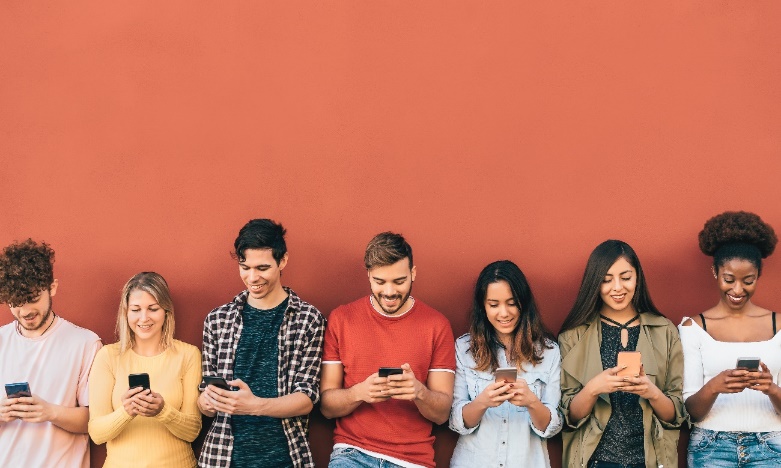 